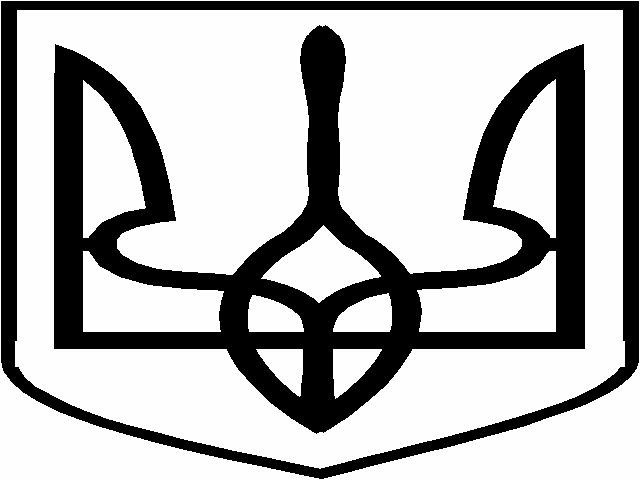 ЛОЗIВСЬКА МIСЬКА РАДАХАРКIВСЬКОЇ ОБЛАСТI                     ХСІ   СЕСIЯ   VІІ  СКЛИКАННЯР I Ш Е Н Н Явід  31 серпня 2020 року				 		 		   № Про безоплатну передачу земельних ділянок у власність громадянамНа підставі ст.ст. 12, 18, 19, 20, 22, 40, 79¹, 80, 81, 116, 118, 120, 121, 122, 123 Земельного кодексу України, п. 34 ч. 1 ст. 26, ч.1 ст. 59 Закону України «Про місцеве самоврядування в Україні», ст. 24 Закону України «Про регулювання містобудівної документації», Закону України «Про землеустрій», Постанови Верховної ради України  «Про утворення та ліквідацію районів» від 17.07.2020 року № 807-IX та розпорядження Кабінету Міністрів України 
від 12 червня 2020 р. № 725-р, розглянувши звернення громадян, міська радаВ И Р І Ш И Л А:  Затвердити технічні документації із землеустрою щодо встановлення (відновлення) меж земельної ділянки в натурі (на місцевості) для будівництва і обслуговування житлового будинку, господарських будівель і споруд (присадибна ділянка) (код КВЦПЗ - В.02.01) та передати їх у приватну власність (додаток 1).Затвердити проєкт землеустрою щодо відведення земельної ділянки для індивідуального садівництва (код КВЦПЗ – А.0105) у межах населених пунктів Лозівського району Харківської області та передати її у приватну власність, надати дозволи на розроблення проєктів землеустрою щодо відведення земельних ділянок для індивідуального садівництва з метою подальшої передачі їх у приватну власність у межах населених пунктів Лозівського району Харківської області та передати у приватну власність (додаток 2).Надати дозволи на розроблення проєктів землеустрою щодо відведення земельних ділянок для ведення особистого селянського господарства у межах населених пунктів Лозівського району Харківської області з метою подальшої передачі їх у власність, затвердити проєкт землеустрою щодо відведення земельної ділянки для ведення особистого селянського господарства (код КВЦПЗ – А.01.03), яка розташована у межах населеного пункту Лозівського району Харківської області та передати у приватну власність (додаток 3).Надати дозволи на розроблення проєктів землеустрою щодо відведення земельних ділянок для ведення особистого селянського господарства за межами населених пунктів Лозівського району Харківської області з метою подальшої передачі їх у власність, надати дозволи на виготовлення технічних документацій із землеустрою щодо встановлення (відновлення) меж земельних ділянок в натурі (на місцевості) для ведення особистого селянського господарства, які розташовані за межами населених пунктів Лозівського району Харківської області та передати у приватну власність, затвердити проєкти землеустрою щодо відведення земельних ділянок для ведення особистого селянського господарства (код КВЦПЗ – А.01.03, які розташовані за межами населених пунктів Лозівського району Харківської області та передати їх у приватну власність, (додаток 4). Внести зміни до п. 2 додатку 5 до рішення міської ради від 27.03.2020 року № 1983 «Про безоплатну передачу земельних ділянок у власність громадянам», а саме, цифри: «1,3012» замінити на цифри: «2,0000».Внести зміни до п. 9 додатку 5 до рішення міської ради від 04.06.2020 року № 2082 «Про безоплатну передачу земельних ділянок у власність громадянам» замінивши слово: «(рілля)» на слова: «(багаторічні насадження)».Внести зміни до п. 10 додатку 5 до рішення міської ради від 04.06.2020 року № 2082 «Про безоплатну передачу земельних ділянок у власність громадянам» замінивши слово: «(рілля)» на слова: «(багаторічні насадження)».Внести зміни до п. 2 рішення міської ради від 24.01.2020 року № 1905 «Про безоплатну передачу земельних ділянок у власність громадянам» замінивши слова: «сільськогосподарського призначення (рілля)» на слова: «промисловості, транспорту, зв’язку, енергетики, оборони та іншого призначення (землі промисловості)».Внести зміни до п. 8 рішення міської ради від 24.01.2020 року № 1905 «Про безоплатну передачу земельних ділянок у власність громадянам» замінивши слова: «сільськогосподарського призначення (рілля)» на слова: «промисловості, транспорту, зв’язку, енергетики, оборони та іншого призначення (землі промисловості)».Внести зміни до п. 1 додатку 4 до рішення міської ради від 25.06.2020 року № 2117 «Про безоплатну передачу земельних ділянок у власність громадянам» замінивши слова: «житлової та громадської забудови» на слова: «сільськогосподарського призначення (рілля)».Контроль за виконанням рішення покласти на постійну комісію з питань земельних відносин, містобудування та архітектури (Олександр Мельник).Міський голова                                                                   С.В.ЗЕЛЕНСЬКИЙ Кошляк, 2-32-69			    					О.С.СтепановаДодаток 1до рішення міської радивід 31.08.2020 р. № 	1. Затвердити технічну документацію із землеустрою щодо встановлення (відновлення) меж земельної ділянки в натурі (на місцевості) для будівництва і обслуговування житлового будинку, господарських будівель і споруд (присадибна ділянка) загальною площею , кадастровий номер 6311000000:17:047:0019, по вулиці Халтуріна, 52 у місті Лозова Харківської області. 	1.1. Передати Бажану Сергію Олександровичу у приватну власність земельну ділянку з кадастровим номером 6311000000:17:047:0019, загальною площею , яка розташована по вулиці Халтуріна, 52 у місті Лозова Харківської області, для будівництва і обслуговування житлового будинку, господарських будівель і споруд (присадибна ділянка) із земель комунальної власності Лозівської міської об’єднаної територіальної громади.2. Затвердити технічну документацію із землеустрою щодо встановлення (відновлення) меж земельної ділянки в натурі (на місцевості) для будівництва і обслуговування житлового будинку, господарських будівель і споруд (присадибна ділянка) загальною площею , кадастровий номер 6311000000:27:072:0122, по вулиці Братів Кучеренків, 18 у місті Лозова Харківської області. 	2.1. Передати Болдовській Світлані Валентинівні у приватну власність земельну ділянку з кадастровим номером 6311000000:27:072:0122, загальною площею , яка розташована по вулиці Братів Кучеренків, 18 у місті Лозова Харківської області, для будівництва і обслуговування житлового будинку, господарських будівель і споруд (присадибна ділянка) із земель комунальної власності Лозівської міської об’єднаної територіальної громади.3. Надати дозвіл Зінченку Петру Миколайовичу на розроблення проєкту землеустрою щодо відведення земельної ділянки орієнтовною площею  для для будівництва і обслуговування житлового будинку, господарських будівель і споруд (присадибна ділянка) по вулиці Лермонтова, 14 у місті Лозова Харківської області з метою подальшої передачі її у власність. 	4. Затвердити технічну документацію із землеустрою щодо встановлення (відновлення) меж земельної ділянки в натурі (на місцевості) для будівництва і обслуговування житлового будинку, господарських будівель і споруд (присадибна ділянка) загальною площею , кадастровий номер 6311000000:09:025:0139, по вулиці Ковальській, 56 у місті Лозова Харківської області. 	4.1. Передати Кривенку Петру Михайловичу у приватну власність земельну ділянку з кадастровим номером 6311000000:09:025:0139, загальною площею , яка розташована по вулиці Ковальській, 56 у місті Лозова Харківської області, для будівництва і обслуговування житлового будинку, господарських будівель і споруд (присадибна ділянка) із земель комунальної власності Лозівської міської об’єднаної територіальної громади.5. Затвердити технічну документацію із землеустрою щодо встановлення (відновлення) меж земельної ділянки в натурі (на місцевості) для будівництва і обслуговування житлового будинку, господарських будівель і споруд (присадибна ділянка) загальною площею , кадастровий номер 6311000000:06:018:0033, по вулиці Михайла Шапошникова, 15 у місті Лозова Харківської області. 	5.1. Передати Міщенко Світлані Миколаївні у приватну власність земельну ділянку з кадастровим номером 6311000000:06:018:0033, загальною площею , яка розташована по вулиці Михайла Шапошникова, 15 у місті Лозова Харківської області, для будівництва і обслуговування житлового будинку, господарських будівель і споруд (присадибна ділянка) із земель комунальної власності Лозівської міської об’єднаної територіальної громади.6. Затвердити технічну документацію із землеустрою щодо встановлення (відновлення) меж земельної ділянки в натурі (на місцевості) для будівництва і обслуговування житлового будинку, господарських будівель і споруд (присадибна ділянка) загальною площею 0,1000 га, кадастровий номер 6311000000:20:054:0076, по провулку Іподромній, 12 у місті Лозова Харківської області. 	6.1. Передати Нестеренку Олександру Валерійовичу у приватну власність земельну ділянку з кадастровим номером 6311000000:20:054:0076, загальною площею 0,1000 га, яка розташована по провулку Іподромній, 12 у місті Лозова Харківської області, для будівництва і обслуговування житлового будинку, господарських будівель і споруд (присадибна ділянка) із земель комунальної власності Лозівської міської об’єднаної територіальної громади. 7. Затвердити технічну документацію із землеустрою щодо встановлення (відновлення) меж земельної ділянки в натурі (на місцевості) для будівництва і обслуговування житлового будинку, господарських будівель і споруд (присадибна ділянка) загальною площею 0,0623 га, кадастровий номер 6311000000:27:072:0077, по вулиці Кобзаревій, 23 у місті Лозова Харківської області. 	7.1. Передати Новіковій Тетяні Олександрівні у приватну власність земельну ділянку з кадастровим номером 6311000000:27:072:0077, загальною площею 0,0623 га, яка розташована по вулиці Кобзаревій, 23 у місті Лозова Харківської області, для будівництва і обслуговування житлового будинку, господарських будівель і споруд (присадибна ділянка) із земель комунальної власності Лозівської міської об’єднаної територіальної громади.8. Затвердити технічну документацію із землеустрою щодо встановлення (відновлення) меж земельної ділянки в натурі (на місцевості) для будівництва і обслуговування житлового будинку, господарських будівель і споруд (присадибна ділянка) загальною площею 0,0864 га, кадастровий номер 6311000000:07:019:0088, по вулиці Залізничній, 47 у місті Лозова Харківської області. 	8.1. Передати Престинській Тетяні Григорівні у приватну власність земельну ділянку з кадастровим номером 6311000000:07:019:0088, загальною площею 0,0864 га, яка розташована по вулиці Залізничній, 47 у місті Лозова Харківської області, для будівництва і обслуговування житлового будинку, господарських будівель і споруд (присадибна ділянка) із земель комунальної власності Лозівської міської об’єднаної територіальної громади.9. Затвердити технічну документацію із землеустрою щодо встановлення (відновлення) меж земельної ділянки в натурі (на місцевості) для будівництва і обслуговування житлового будинку, господарських будівель і споруд (присадибна ділянка) загальною площею 0,1000 га, кадастровий номер 6311000000:27:072:0135, по вулиці Героїв Чорнобильців, 21 у місті Лозова Харківської області. 	9.1. Передати Тесленко Галині Іванівні у приватну власність земельну ділянку з кадастровим номером 6311000000:27:072:0135, загальною площею 0,1000 га, яка розташована по вулиці Героїв Чорнобильців, 21 у місті Лозова Харківської області, для будівництва і обслуговування житлового будинку, господарських будівель і споруд (присадибна ділянка) із земель комунальної власності Лозівської міської об’єднаної територіальної громади.10. Затвердити технічну документацію із землеустрою щодо встановлення (відновлення) меж земельної ділянки в натурі (на місцевості) для будівництва і обслуговування житлового будинку, господарських будівель і споруд (присадибна ділянка) загальною площею 0,0633 га, кадастровий номер 6311000000:02:002:0119, по вулиці Троїцькій, 18 у місті Лозова Харківської області. 	10.1. Передати Чернякову Олександру Павловичу у приватну власність земельну ділянку з кадастровим номером 6311000000:02:002:0119, загальною площею 0,0633 га, яка розташована по вулиці Троїцькій, 18 у місті Лозова Харківської області, для будівництва і обслуговування житлового будинку, господарських будівель і споруд (присадибна ділянка) із земель комунальної власності Лозівської міської об’єднаної територіальної громади.11. Затвердити технічну документацію із землеустрою щодо встановлення (відновлення) меж земельної ділянки в натурі (на місцевості) для будівництва і обслуговування житлового будинку, господарських будівель і споруд (присадибна ділянка) загальною площею 0,1000 га, кадастровий номер 6311000000:07:017:0151, по вулиці Зої Космодем’янської, 73 у місті Лозова Харківської області. 	11.1. Передати Якубовій Оксані Миколаївні у приватну власність земельну ділянку з кадастровим номером 6311000000:07:017:0151, загальною площею 0,1000 га, яка розташована по вулиці Зої Космодем’янської, 73 у місті Лозова Харківської області, для будівництва і обслуговування житлового будинку, господарських будівель і споруд (присадибна ділянка) із земель комунальної власності Лозівської міської об’єднаної територіальної громади.	12. Затвердити технічну документацію із землеустрою щодо встановлення (відновлення) меж земельної ділянки в натурі (на місцевості) для будівництва і обслуговування житлового будинку, господарських будівель і споруд (присадибна ділянка) загальною площею 0,0691 га, кадастровий номер 6311045400:02:004:0048, по вулиці Ювілейній, 12 у смт. Панютине міста Лозова Харківської області. 12.1. Передати Мирошниченко Вірі Іванівні у приватну власність земельну ділянку з кадастровим номером 6311045400:02:004:0048, загальною площею 0,0691 га, яка розташована по вулиці Ювілейній, 12 у смт. Панютине міста Лозова Харківської області, для будівництва і обслуговування житлового будинку, господарських будівель і споруд (присадибна ділянка) із земель комунальної власності Лозівської міської об’єднаної територіальної громади (Панютинський старостинський округ).13. Затвердити технічну документацію із землеустрою щодо встановлення (відновлення) меж земельної ділянки в натурі (на місцевості) для будівництва і обслуговування житлового будинку, господарських будівель і споруд (присадибна ділянка) загальною площею 0,1500 га, кадастровий номер 6311045400:04:009:0038, по вулиці Матросова, 1 у смт. Панютине, місто Лозова Харківської області. 		13.1. Передати Пермякову Володимиру Олександровичу у приватну власність земельну ділянку з кадастровим номером 6311045400:04:009:0038, загальною площею 0,1500 га, яка розташована по вулиці Матросова, 1 у смт. Панютине міста Лозова Харківської області для будівництва і обслуговування житлового будинку, господарських будівель і споруд (присадибна ділянка) із земель комунальної власності Лозівської міської об’єднаної територіальної громади (Панютинський старостинський округ). 14. Затвердити технічну документацію із землеустрою щодо встановлення (відновлення) меж земельної ділянки в натурі (на місцевості) для будівництва і обслуговування житлового будинку, господарських будівель і споруд (присадибна ділянка) загальною площею 0,0721 га, кадастровий номер 6311045400:04:008:0086, по вулиці Незалежності, 109 у смт. Панютине, місто Лозова Харківської області. 	14.1. Передати Федосимову Артуру Геннадійовичу у приватну власність земельну ділянку з кадастровим номером 6311045400:04:008:0086, загальною площею 0,0721 га, яка розташована по вулиці Незалежності, 109 у смт. Панютине міста Лозова Харківської області для будівництва і обслуговування житлового будинку, господарських будівель і споруд (присадибна ділянка) із земель комунальної власності Лозівської міської об’єднаної територіальної громади (Панютинський старостинський округ). 15. Затвердити технічну документацію із землеустрою щодо встановлення (відновлення) меж земельної ділянки в натурі (на місцевості) для будівництва і обслуговування житлового будинку, господарських будівель і споруд (присадибна ділянка) загальною площею 0,0946 га, кадастровий номер 6311045400:05:013:0057, по вулиці Чернишевського, 3 у смт. Панютине, місто Лозова Харківської області. 	15.1. Передати Черняк-Гурчик Ользі Вікторівні та Коденко Любові Вікторівні у спільну сумісну власність земельну ділянку з кадастровим номером 6311045400:05:013:0057, загальною площею 0,0946 га, яка розташована по вулиці Чернишевського, 3 у смт. Панютине міста Лозова Харківської області, для будівництва і обслуговування житлового будинку, господарських будівель і споруд (присадибна ділянка) із земель комунальної власності Лозівської міської об’єднаної територіальної громади (Панютинського старостинський округ).	16. Затвердити технічну документацію із землеустрою щодо встановлення (відновлення) меж земельної ділянки в натурі (на місцевості) для будівництва і обслуговування житлового будинку, господарських будівель і споруд (присадибна ділянка) загальною площею 0,2500 га, кадастровий номер 6323980501:00:001:0098, по вулиці Набережній, 41 у селі Артільне Лозівського району Харківської області. 	16.1. Передати Артеменку Миколі Миколайовичу у приватну власність земельну ділянку з кадастровим номером 6323980501:00:001:0098, загальною площею 0,2500 га, яка розташована по вулиці Набережній, 41 у селі Артільне Лозівського району Харківської області, для будівництва і обслуговування житлового будинку, господарських будівель і споруд (присадибна ділянка) із земель комунальної власності Лозівської міської об’єднаної територіальної громади (Артільний старостинський округ). 17. Затвердити технічну документацію із землеустрою щодо встановлення (відновлення) меж земельної ділянки в натурі (на місцевості) для будівництва і обслуговування житлового будинку, господарських будівель і споруд (присадибна ділянка) загальною площею 0,2043 га, кадастровий номер 6323980501:00:001:0099, по вулиці Набережній, 41-а у селі Артільне Лозівського району Харківської області. 	17.1. Передати Артеменко Ользі Миколаївні у приватну власність земельну ділянку з кадастровим номером 6323980501:00:001:0099, загальною площею 0,2043 га, яка розташована по вулиці Набережній, 41-а у селі Артільне Лозівського району Харківської області, для будівництва і обслуговування житлового будинку, господарських будівель і споруд (присадибна ділянка) із земель комунальної власності Лозівської міської об’єднаної територіальної громади (Артільний старостинський округ).18. Затвердити технічну документацію із землеустрою щодо встановлення (відновлення) меж земельної ділянки в натурі (на місцевості) для будівництва і обслуговування житлового будинку, господарських будівель і споруд (присадибна ділянка) загальною площею 0,2231 га, кадастровий номер 6323980501:00:001:0095, по вулиці Перемоги, 11 у селі Артільне Лозівського району Харківської області. 18.1. Передати Поповичу Володимиру Михайловичу у приватну власність земельну ділянку з кадастровим номером 6323980501:00:001:0095, загальною площею 0,2231 га, яка розташована по вулиці Перемоги, 11 у селі Артільне Лозівського району Харківської області, для будівництва і обслуговування житлового будинку, господарських будівель і споруд (присадибна ділянка) із земель комунальної власності Лозівської міської об’єднаної територіальної громади (Артільний старостинський округ).19. Затвердити технічну документацію із землеустрою щодо встановлення (відновлення) меж земельної ділянки в натурі (на місцевості) для будівництва і обслуговування житлового будинку, господарських будівель і споруд (присадибна ділянка) загальною площею 0,2500 га, кадастровий номер 6323981001:00:002:0013, по вулиці Миру, 34 у селі Бунакове Лозівського району Харківської області. 	19.1. Передати Зубенку Василю Федотовичу у приватну власність земельну ділянку з кадастровим номером 6323981001:00:002:0013, загальною площею 0,2500 га, яка розташована по вулиці Миру, 34 у селі Бунакове Лозівського району Харківської області, для будівництва і обслуговування житлового будинку, господарських будівель і споруд (присадибна ділянка) із земель комунальної власності Лозівської міської об’єднаної територіальної громади (Бунаківський старостинський округ).20. Затвердити технічну документацію із землеустрою щодо встановлення (відновлення) меж земельної ділянки в натурі (на місцевості) для будівництва і обслуговування житлового будинку, господарських будівель і споруд (присадибна ділянка) загальною площею 0,2056 га, кадастровий номер 6323981001:00:002:0006, по вулиці Миру, 3 у селі Бунакове Лозівського району Харківської області. 	20.1. Передати Корольковій Оксані Олександрівні у приватну власність земельну ділянку з кадастровим номером 6323981001:00:002:0006, загальною площею 0,2056 га, яка розташована по вулиці Миру, 3 у селі Бунакове Лозівського району Харківської області, для будівництва і обслуговування житлового будинку, господарських будівель і споруд (присадибна ділянка) із земель комунальної власності Лозівської міської об’єднаної територіальної громади (Бунаківський старостинський округ).21. Затвердити технічну документацію із землеустрою щодо встановлення (відновлення) меж земельної ділянки в натурі (на місцевості) для будівництва і обслуговування житлового будинку, господарських будівель і споруд (присадибна ділянка) загальною площею 0,2500 га, кадастровий номер 6323981001:00:003:0028, по вулиці Шевченка, 119 у селі Бунакове Лозівського району Харківської області. 	21.1. Передати Пастуховій Любові Олексіївні у приватну власність земельну ділянку з кадастровим номером 6323981001:00:003:0028, загальною площею 0,2500 га, яка розташована по вулиці Шевченка, 119 у селі Бунакове Лозівського району Харківської області, для будівництва і обслуговування житлового будинку, господарських будівель і споруд (присадибна ділянка) із земель комунальної власності Лозівської міської об’єднаної територіальної громади (Бунаківський старостинський округ).22. Затвердити технічну документацію із землеустрою щодо встановлення (відновлення) меж земельної ділянки в натурі (на місцевості) для будівництва і обслуговування житлового будинку, господарських будівель і споруд (присадибна ділянка) загальною площею 0,2500 га, кадастровий номер 6323981001:00:002:0015, по вулиці Ковальва, 50 у селі Бунакове Лозівського району Харківської області. 	22.1. Передати Петченку Віктору Івановичу у приватну власність земельну ділянку з кадастровим номером 6323981001:00:002:0015, загальною площею 0,2500 га, яка розташована по вулиці Ковальова, 50 у селі Бунакове Лозівського району Харківської області, для будівництва і обслуговування житлового будинку, господарських будівель і споруд (присадибна ділянка) із земель комунальної власності Лозівської міської об’єднаної територіальної громади (Бунаківський старостинський округ).23. Затвердити технічну документацію із землеустрою щодо встановлення (відновлення) меж земельної ділянки в натурі (на місцевості) для будівництва і обслуговування житлового будинку, господарських будівель і споруд (присадибна ділянка) загальною площею 0,2500 га, кадастровий номер 6323981001:00:002:0012, по вулиці Ковальова, 7 у селі Бунакове Лозівського району Харківської області. 	23.1. Передати Сорокіній Олені Володимирівні у приватну власність земельну ділянку з кадастровим номером 6323981001:00:002:0012, загальною площею 0,2500 га, яка розташована по вулиці Ковальова, 7 у селі Бунакове Лозівського району Харківської області, для будівництва і обслуговування житлового будинку, господарських будівель і споруд (присадибна ділянка) із земель комунальної власності Лозівської міської об’єднаної територіальної громади (Бунаківський старостинський округ).24. Затвердити технічну документацію із землеустрою щодо встановлення (відновлення) меж земельної ділянки в натурі (на місцевості) для будівництва і обслуговування житлового будинку, господарських будівель і споруд (присадибна ділянка) загальною площею 0,2500 га, кадастровий номер 6323981001:00:003:0030, по вулиці Ковальова, 111 у селі Бунакове Лозівського району Харківської області. 	24.1. Передати Хандозі Павлу Володимировичу у приватну власність земельну ділянку загальною площею 0,2500 га, кадастровий номер 6323981001:00:003:0030, яка розташована по вулиці Ковальова, 111 у селі Бунакове Лозівського району Харківської області, для будівництва і обслуговування житлового будинку, господарських будівель і споруд (присадибна ділянка) із земель комунальної власності Лозівської міської об’єднаної територіальної громади (Бунаківський старостинський округ).25. Затвердити технічну документацію із землеустрою щодо встановлення (відновлення) меж земельної ділянки в натурі (на місцевості) для будівництва і обслуговування житлового будинку, господарських будівель і споруд (присадибна ділянка) загальною площею 0,2500 га, кадастровий номер 6323981001:00:003:0018, по вулиці Ковальова, 70 у селі Бунакове Лозівського району Харківської області. 	25.1. Передати Хандозі Світлані Андріївні у приватну власність земельну ділянку загальною площею 0,2500 га, кадастровий номер 6323981001:00:003:0018, яка розташована по вулиці Ковальова, 70 у селі Бунакове Лозівського району Харківської області, для будівництва і обслуговування житлового будинку, господарських будівель і споруд (присадибна ділянка) із земель комунальної власності Лозівської міської об’єднаної територіальної громади (Бунаківський старостинський округ).26. Затвердити технічну документацію із землеустрою щодо встановлення (відновлення) меж земельної ділянки в натурі (на місцевості) для будівництва і обслуговування житлового будинку, господарських будівель і споруд (присадибна ділянка) загальною площею 0,2500 га, кадастровий номер 6323981001:00:003:0017, по вулиці Ковальова, 105 у селі Бунакове Лозівського району Харківської області. 27. Затвердити технічну документацію із землеустрою щодо встановлення (відновлення) меж земельної ділянки в натурі (на місцевості) для будівництва і обслуговування житлового будинку, господарських будівель і споруд (присадибна ділянка) загальною площею 0,2160 га, кадастровий номер 6323981101:00:000:0015 по вулиці Молодіжній, 34 у селі Домаха, місто Лозова Харківської області. 	27.1. Передати Іскандірову Євгену Уркановичу у приватну власність земельну ділянку загальною площею 0,2160 га, кадастровий номер 6323981101:00:000:0015, яка розташована по вулиці Молодіжній, 34 у селі Домаха, місто Лозова Харківської області, для будівництва і обслуговування житлового будинку, господарських будівель і споруд (присадибна ділянка) із земель комунальної власності Лозівської міської об’єднаної територіальної громади (Домаський старостинський округ).28. Затвердити технічну документацію із землеустрою щодо встановлення (відновлення) меж земельної ділянки в натурі (на місцевості) для будівництва і обслуговування житлового будинку, господарських будівель і споруд (присадибна ділянка) загальною площею 0,0791 га, кадастровий номер 6323981101:00:000:0246 по вулиці Слобожанській, 8 у селі Домаха, місто Лозова Харківської області. 	28.1. Передати Петренко Ірині Михайлівні у приватну власність земельну ділянку загальною площею 0,0791 га, кадастровий номер 6323981101:00:000:0246, яка розташована по вулиці Слобожанській, 8 у селі Домаха, місто Лозова Харківської області, для будівництва і обслуговування житлового будинку, господарських будівель і споруд (присадибна ділянка) із земель комунальної власності Лозівської міської об’єднаної територіальної громади (Домаський старостинський округ).29. Затвердити технічну документацію із землеустрою щодо встановлення (відновлення) меж земельної ділянки в натурі (на місцевості) для будівництва і обслуговування житлового будинку, господарських будівель і споруд (присадибна ділянка) загальною площею 0,2500 га, кадастровий номер 6323981501:00:002:0139, по вулиці Могильченка, 199 у селі Катеринівка Лозівського району Харківської області. 	29.1. Передати Білковському Роману Сергійовичу у приватну власність земельну ділянку загальною площею 0,2500 га, кадастровий номер 6323981501:00:002:0139, яка розташована по вулиці Могильченка, 199 у селі Катеринівка Лозівського району Харківської області, для будівництва і обслуговування житлового будинку, господарських будівель і споруд (присадибна ділянка) із земель комунальної власності Лозівської міської об’єднаної територіальної громади (Катеринівський старостинський округ).30. Затвердити технічну документацію із землеустрою щодо встановлення (відновлення) меж земельної ділянки в натурі (на місцевості) для будівництва і обслуговування житлового будинку, господарських будівель і споруд (присадибна ділянка) загальною площею 0,1153 га, кадастровий номер 6323981501:00:001:0308, по вулиці Могильченка, 25 у селі Катеринівка Лозівського району Харківської області. 	30.1. Передати Новоторцевій Лідії Михайлівні у приватну власність земельну ділянку загальною площею 0,1153 га, кадастровий номер 6323981501:00:001:0308, яка розташована по вулиці Могильченка, 25 у селі Катеринівка Лозівського району Харківської області, для будівництва і обслуговування житлового будинку, господарських будівель і споруд (присадибна ділянка) із земель комунальної власності Лозівської міської об’єднаної територіальної громади (Катеринівський старостинський округ).31. Затвердити технічну документацію із землеустрою щодо встановлення (відновлення) меж земельної ділянки в натурі (на місцевості) для будівництва і обслуговування житлового будинку, господарських будівель і споруд (присадибна ділянка) загальною площею 0,2500 га, кадастровий номер 6323981502:00:001:0071, по вулиці Бритайській, 38 у селі Братолюбівка Лозівського району Харківської області. 	31.1. Передати Отченашенко Ганні Мефодіївні у приватну власність земельну ділянку загальною площею 0,2500 га, кадастровий номер 6323981502:00:001:0071, яка розташована по вулиці Бритайській, 38 у селі Братолюбівка Лозівського району Харківської області, для будівництва і обслуговування житлового будинку, господарських будівель і споруд (присадибна ділянка) із земель комунальної власності Лозівської міської об’єднаної територіальної громади (Катеринівський старостинський округ).32. Затвердити технічну документацію із землеустрою щодо встановлення (відновлення) меж земельної ділянки в натурі (на місцевості) для будівництва і обслуговування житлового будинку, господарських будівель і споруд (присадибна ділянка) загальною площею 0,2500 га, кадастровий номер 6323984503:00:001:0004, по вулиці Зеленій, 6 у селі Зелений Гай Лозівського району Харківської області. 	32.1. Передати Андрющенку Євгенію Васильовичу у приватну власність земельну ділянку загальною площею 0,2500 га, кадастровий номер 6323984503:00:001:0004, яка розташована по вулиці Зеленій, 6 у селі Зелений Гай Лозівського району Харківської області, для будівництва і обслуговування житлового будинку, господарських будівель і споруд (присадибна ділянка) із земель комунальної власності Лозівської міської об’єднаної територіальної громади (Павлівський Другий старостинський округ).33. Затвердити технічну документацію із землеустрою щодо встановлення (відновлення) меж земельної ділянки в натурі (на місцевості) для будівництва і обслуговування житлового будинку, господарських будівель і споруд (присадибна ділянка) загальною площею 0,2500 га, кадастровий номер 6323984503:00:001:0005, по вулиці Зеленій, 17 у селі Зелений Гай Лозівського району Харківської області. 	33.1. Передати Шевченку Ігорю Дмитровичу у приватну власність земельну ділянку загальною площею 0,2500 га, кадастровий номер 6323984503:00:001:0005, яка розташована по вулиці Зеленій, 17 у селі Зелений Гай Лозівського району Харківської області, для будівництва і обслуговування житлового будинку, господарських будівель і споруд (присадибна ділянка) із земель комунальної власності Лозівської міської об’єднаної територіальної громади (Павлівський Другий старостинський округ).34. Затвердити технічну документацію із землеустрою щодо встановлення (відновлення) меж земельної ділянки в натурі (на місцевості) для будівництва і обслуговування житлового будинку, господарських будівель і споруд (присадибна ділянка) загальною площею 0,2500 га, кадастровий номер 6323985001:00:001:0205, по вулиці Шкільній, 44 у селі Перемога Лозівського району Харківської області. 	34.1. Передати Колубатку Володимиру Олександровичу у приватну власність земельну ділянку загальною площею 0,2500 га, кадастровий номер 6323985001:00:001:0205, яка розташована по вулиці Шкільній, 44 у селі Перемога Лозівського району Харківської області, для будівництва і обслуговування житлового будинку, господарських будівель і споруд (присадибна ділянка) із земель комунальної власності Лозівської міської об’єднаної територіальної громади (Перемозький старостинський округ).35. Затвердити технічну документацію із землеустрою щодо встановлення (відновлення) меж земельної ділянки в натурі (на місцевості) для будівництва і обслуговування житлового будинку, господарських будівель і споруд (присадибна ділянка) загальною площею 0,2500 га, кадастровий номер 6323986004:00:001:0021, по вулиці Дружби, 4 у селі Іванівка Лозівського району Харківської області. 	35.1. Передати Онищак Ользі Петрівні у приватну власність земельну ділянку загальною площею 0,2500 га, кадастровий номер 6323986004:00:001:0021, яка розташована по вулиці Дружби, 4 у селі Іванівка Лозівського району Харківської області, для будівництва і обслуговування житлового будинку, господарських будівель і споруд (присадибна ділянка) із земель комунальної власності Лозівської міської об’єднаної територіальної громади (Садівський старостинський округ).36. Затвердити технічну документацію із землеустрою щодо встановлення (відновлення) меж земельної ділянки в натурі (на місцевості) для будівництва і обслуговування житлового будинку, господарських будівель і споруд (присадибна ділянка) загальною площею 0,2500 га, кадастровий номер 6323986004:00:001:0027, по вулиці Дружби, 21 у селі Іванівка Лозівського району Харківської області. 	36.1. Передати Романенку Роману Миколайовичу у приватну власність земельну ділянку загальною площею 0,2500 га, кадастровий номер 6323986004:00:001:0027, яка розташована по вулиці Дружби, 21 у селі Іванівка Лозівського району Харківської області, для будівництва і обслуговування житлового будинку, господарських будівель і споруд (присадибна ділянка) із земель комунальної власності Лозівської міської об’єднаної територіальної громади (Садівський старостинський округ).37. Затвердити технічну документацію із землеустрою щодо встановлення (відновлення) меж земельної ділянки в натурі (на місцевості) для будівництва і обслуговування житлового будинку, господарських будівель і споруд (присадибна ділянка) загальною площею 0,2500 га, кадастровий номер 6323986002:00:001:0016, по вулиці Покровській, 12 у селі Богомолівка Лозівського району Харківської області. 	37.1. Передати Титаренко Анні Миколаївні у приватну власність земельну ділянку загальною площею 0,2500 га, кадастровий номер 6323986002:00:001:0016, яка розташована по вулиці Покровській, 12 у селі Богомолівка Лозівського району Харківської області, для будівництва і обслуговування житлового будинку, господарських будівель і споруд (присадибна ділянка) із земель комунальної власності Лозівської міської об’єднаної територіальної громади (Садівський старостинський округ).38. Затвердити технічну документацію із землеустрою щодо встановлення (відновлення) меж земельної ділянки в натурі (на місцевості) для будівництва і обслуговування житлового будинку, господарських будівель і споруд (присадибна ділянка) загальною площею 0,2340 га, кадастровий номер 6323986501:00:001:0048, по вулиці Вишневій, 29 у селі Смирнівка Лозівського району Харківської області. 	38.1. Передати Живченку Володимиру Сергійовичу у приватну власність земельну ділянку загальною площею 0,2340 га, кадастровий номер 6323986501:00:001:0048, яка розташована по вулиці Вишневій, 29 у селі Смирнівка Лозівського району Харківської області, для будівництва і обслуговування житлового будинку, господарських будівель і споруд (присадибна ділянка) із земель комунальної власності Лозівської міської об’єднаної територіальної громади (Смирнівський старостинський округ).39. Затвердити технічну документацію із землеустрою щодо встановлення (відновлення) меж земельної ділянки в натурі (на місцевості) для будівництва і обслуговування житлового будинку, господарських будівель і споруд (присадибна ділянка) загальною площею 0,1500 га, кадастровий номер 6323987501:00:001:0054, по вулиці Шкільній, 1 у селищі Чернігівське Лозівського району Харківської області. 	39.1. Передати Чорній Світлані Миколаївні у приватну власність земельну ділянку загальною площею 0,1500 га, кадастровий номер 6323987501:00:001:0054, яка розташована по вулиці Шкільній, 1 у селищі Чернігівське Лозівського району Харківської області, для будівництва і обслуговування житлового будинку, господарських будівель і споруд (присадибна ділянка) із земель комунальної власності Лозівської міської об’єднаної територіальної громади (Чернігівський старостинський округ).40. Затвердити технічну документацію із землеустрою щодо встановлення (відновлення) меж земельної ділянки в натурі (на місцевості) для будівництва і обслуговування житлового будинку, господарських будівель і споруд (присадибна ділянка) загальною площею 0,2500 га, кадастровий номер 6323988001:00:002:0039, по вулиці Центральній, 43 у селі Шатівка Лозівського району Харківської області. 	40.1. Передати Копі Галині Іванівні у приватну власність земельну ділянку загальною площею 0,2500 га, кадастровий номер 6323988001:00:002:0039, яка розташована по вулиці Центральній, 43 у селі Шатівка Лозівського району Харківської області, для будівництва і обслуговування житлового будинку, господарських будівель і споруд (присадибна ділянка) із земель комунальної власності Лозівської міської об’єднаної територіальної громади (Шатівський старостинський округ).Секретар міської ради 				 			С.О. Коба Кошляк, 2-32-69	         І.УдовіченкоІ.МарченкоІ.ЛюбченкоТ.ЛитвиненкоА.ЧабанВ.ДолгополовЛ.ЯрошО.ХобтаТ.МаксютаО.БезверхняДодаток 2до рішення міської радивід 31.08.2020 р. №   1. Затвердити проєкт землеустрою щодо відведення земельної ділянки для індивідуального садівництва загальною площею 0,0965 га, з кадастровим номером 6311090001:01:001:0031 по вулиці Васильковій, 38 у селі Герсеванівське, міста Лозова Харківської області. 1.1. Передати Чуб Наталії Валеріївні у приватну власність земельну ділянку з кадастровим номером 6311090001:01:001:0031, загальною площею 0,0965 га, яка розташована по вулиці Васильковій, 38 у селі Герсеванівське, міста Лозова Харківської області для індивідуального садівництва із земель комунальної власності Лозівської міської об’єднаної територіальної громади.2. Надати дозвіл Бабаку Дмитру Костянтиновичу на розроблення проєкту землеустрою щодо відведення земельної ділянки орієнтовною площею 0,1200 га для індивідуального садівництва за рахунок сформованої земельної ділянки комунальної власності з кадастровим номером 6323981500:17:000:0041 за межами населених пунктів Лозівського району Харківської області (Катеринівський старостинський округ) з метою подальшої передачі її у приватну власність.3. Надати дозвіл Іванішину Михайлу Ігоровичу на розроблення проєкту землеустрою щодо відведення земельної ділянки орієнтовною площею       0,1200 га для індивідуального садівництва за рахунок сформованої земельної ділянки комунальної власності з кадастровим номером 6323981500:17:000:0040 за межами населених пунктів Лозівського району Харківської області (Катеринівський старостинський округ) з метою подальшої передачі її у приватну власність.4. Надати дозвіл Калиниченко Анні Олександрівні на розроблення проєкту землеустрою щодо відведення земельної ділянки орієнтовною площею       0,1200 га для індивідуального садівництва за рахунок сформованої земельної ділянки комунальної власності з кадастровим номером 6323981500:17:000:0041 за межами населених пунктів Лозівського району Харківської області (Катеринівський старостинський округ) з метою подальшої передачі її у приватну власність.5. Надати дозвіл Калиниченку Владиславу Олеговичу на розроблення проєкту землеустрою щодо відведення земельної ділянки орієнтовною площею       0,1200 га для індивідуального садівництва за рахунок сформованої земельної ділянки комунальної власності з кадастровим номером 6323981500:17:000:0041 за межами населених пунктів Лозівського району Харківської області (Катеринівський старостинський округ) з метою подальшої передачі її у приватну власність.6. Надати дозвіл Ляшевич Лідії Дмитрівні на розроблення проєкту землеустрою щодо відведення земельної ділянки орієнтовною площею       0,1200 га для індивідуального садівництва за рахунок сформованої земельної ділянки комунальної власності з кадастровим номером 6323981500:17:000:0040 за межами населених пунктів Лозівського району Харківської області (Катеринівський старостинський округ) з метою подальшої передачі її у приватну власність.7. Надати дозвіл Малафєєвій Валентині Георгіївні на розроблення проєкту землеустрою щодо відведення земельної ділянки орієнтовною площею       0,1200 га для індивідуального садівництва за рахунок сформованої земельної ділянки комунальної власності з кадастровим номером 6323981500:17:000:0040 за межами населених пунктів Лозівського району Харківської області (Катеринівський старостинський округ) з метою подальшої передачі її у приватну власність.8. Надати дозвіл Малафєєву Олександру Миколайовичу на розроблення проєкту землеустрою щодо відведення земельної ділянки орієнтовною площею 0,1200 га для індивідуального садівництва за рахунок сформованої земельної ділянки комунальної власності з кадастровим номером 6323981500:17:000:0040 за межами населених пунктів Лозівського району Харківської області (Катеринівський старостинський округ) з метою подальшої передачі її у приватну власність.9. Надати дозвіл Пальчику Дмитру Івановичу на розроблення проєкту землеустрою щодо відведення земельної ділянки орієнтовною площею       0,1200 га для індивідуального садівництва за рахунок сформованої земельної ділянки комунальної власності з кадастровим номером 6323981500:17:000:0040 за межами населених пунктів Лозівського району Харківської області (Катеринівський старостинський округ) з метою подальшої передачі її у приватну власність.10. Надати дозвіл Пальчик Світлані Миколаївні на розроблення проєкту землеустрою щодо відведення земельної ділянки орієнтовною площею       0,0627 га для індивідуального садівництва за рахунок сформованої земельної ділянки комунальної власності з кадастровим номером 6323981500:17:000:0041 за межами населених пунктів Лозівського району Харківської області (Катеринівський старостинський округ) з метою подальшої передачі її у приватну власність.11. Надати дозвіл Дегтярчук Ірині Олександрівні на розроблення проєкту землеустрою щодо відведення земельної ділянки орієнтовною площею       0,1200 га для індивідуального садівництва у місті Лозова Харківської області з метою подальшої передачі її у приватну власність.12. Надати дозвіл Коломійцю Володимиру Миколайовичу на розроблення проєкту землеустрою щодо відведення земельної ділянки орієнтовною площею 0,1200 га для індивідуального у місті Лозова Харківської області з метою подальшої передачі її у приватну власність.Секретар міської ради 				 			С.О. КобаКошляк, 2-32-69				                                                              А.ЧабанДодаток 3до рішення міської радивід 31.08.2020 р. №1. Надати дозвіл Тарану Володимиру Васильовичу на розроблення проєкту землеустрою щодо відведення земельної ділянки орієнтовною площею 1,5008 га для ведення особистого селянського господарства в межах села Бунакове Лозівського району Харківської області за рахунок земель комунальної власності сільськогосподарського призначення (рілля) (Бунаківський старостинський округ) з метою подальшої передачі її у власність. 2. Надати дозвіл Хандозі Миколі Володимировичу на розроблення проєкту землеустрою щодо відведення земельної ділянки орієнтовною площею 0,9838 га для ведення особистого селянського господарства в межах села Бунакове Лозівського району Харківської області за рахунок земель комунальної власності сільськогосподарського призначення (рілля) (Бунаківський старостинський округ) з метою подальшої передачі її у власність. 3. Надати дозвіл Щукіну Максиму Олександровичу на розроблення проєкту землеустрою щодо відведення земельної ділянки орієнтовною площею 1,2661 га для ведення особистого селянського господарства в межах села Горохівка Лозівського району Харківської області за рахунок земель комунальної власності сільськогосподарського призначення (рілля) (Бунаківський старостинський округ) з метою подальшої передачі її у власність. 4. Затвердити проєкт землеустрою щодо відведення земельної ділянки з кадастровим номером 6323981201:00:001:0043, загальною площею 0,2532 га для ведення особистого селянського господарства в межах населеного пункту села Єлизаветівка Лозівського району Харківської області.4.1. Передати Дейку Олегу Сергійовичу у приватну власність земельну ділянку з кадастровим номером 6323981201:00:001:0043, загальною площею 0,2532 га для ведення особистого селянського господарства у селі Єлизаветівка Лозівського району Харківської області із земель комунальної власності сільськогосподарського призначення (рілля) Лозівської міської об’єднаної територіальної громади (Єлизаветівський старостинський округ). 5. Надати дозвіл Отченашенко Ганні Мефодіївні на розроблення проєкту землеустрою щодо відведення земельної ділянки орієнтовною площею  0,4800 га для ведення особистого селянського господарства в межах села Братолюбівка Лозівського району Харківської області за рахунок земель комунальної власності сільськогосподарського призначення (рілля) (Катеринівський старостинський округ) з метою подальшої передачі її у власність.6. Надати дозвіл Березняку Олександру Володимировичу на розроблення проєкту землеустрою щодо відведення земельної ділянки орієнтовною площею 0,3700 га для ведення особистого селянського господарства в межах села Копані Лозівського району Харківської області за рахунок земель комунальної власності сільськогосподарського призначення (рілля) (Миколаївський старостинський округ) з метою подальшої передачі її у власність. 7. Надати дозвіл Пелеменченку Володимиру Анатолійовичу на розроблення проєкту землеустрою щодо відведення земельної ділянки орієнтовною площею 0,2004 га для ведення особистого селянського господарства в межах села Миколаївка Лозівського району Харківської області за рахунок земель комунальної власності сільськогосподарського призначення (рілля) (Миколаївський старостинський округ) з метою подальшої передачі її у власність. 8. Надати дозвіл Решетняку Євгену Олексійовичу на розроблення проєкту землеустрою щодо відведення земельної ділянки орієнтовною площею 0,1500 га для ведення особистого селянського господарства в межах села Копані Лозівського району Харківської області за рахунок земель комунальної власності сільськогосподарського призначення (рілля) (Миколаївський старостинський округ) з метою подальшої передачі її у власність. 9. Надати дозвіл Шталь Ксенії Олександрівні на розроблення проєкту землеустрою щодо відведення земельної ділянки орієнтовною площею      0,2557 га для ведення особистого селянського господарства в межах села Миколаївка Лозівського району Харківської області за рахунок земель комунальної власності сільськогосподарського призначення (рілля) (Миколаївський старостинський округ) з метою подальшої передачі її у власність. 10. Надати дозвіл Шталю Сергію Олексійовичу на розроблення проєкту землеустрою щодо відведення земельної ділянки орієнтовною площею      0,3235 га для ведення особистого селянського господарства в межах села Миколаївка Лозівського району Харківської області за рахунок земель комунальної власності сільськогосподарського призначення (рілля) (Миколаївський старостинський округ) з метою подальшої передачі її у власність. 11. Надати дозвіл Шевченку Ігорю Дмитровичу на розроблення проєкту землеустрою щодо відведення земельної ділянки орієнтовною площею      0,6530 га для ведення особистого селянського господарства в межах села Зелений Гай Лозівського району Харківської області за рахунок земель комунальної власності сільськогосподарського призначення (рілля) (Павлівський Другий старостинський округ) з метою подальшої передачі її у власність. 12. Затвердити проєкт землеустрою щодо відведення земельної ділянки з кадастровим номером 6323985004:00:002:0037, загальною площею 0,7642 га для ведення особистого селянського господарства в межах населеного пункту села Роздори Лозівського району Харківської області.12.1. Передати Булавіній Тетяні Олексіївні у приватну власність земельну ділянку з кадастровим номером 6323985004:00:002:0037, загальною площею 0,7642 га для ведення особистого селянського господарства у селі Роздори Лозівського району Харківської області із земель комунальної власності сільськогосподарського призначення (рілля) Лозівської міської ради Харківської області (Перемозький старостинський округ). 13. Затвердити проєкт землеустрою щодо відведення земельної ділянки з кадастровим номером 6323985003:00:001:0042, загальною площею 0,5798 га для ведення особистого селянського господарства в межах населеного пункту села Герсеванівка Лозівського району Харківської області.13.1. Передати Луговому Володимиру Миколайовичу у приватну власність земельну ділянку з кадастровим номером 6323985003:00:001:0042, загальною площею 0,5798 га для ведення особистого селянського господарства у селі Герсеванівка Лозівського району Харківської області із земель комунальної власності сільськогосподарського призначення (рілля) Лозівської міської ради Харківської області (Перемозький старостинський округ).  14. Надати дозвіл Білику Роману Михайловичу на розроблення проєкту землеустрою щодо відведення земельної ділянки орієнтовною площею  0,4047 га для ведення особистого селянського господарства в межах села Бритай Лозівського району Харківської області за рахунок земель комунальної власності сільськогосподарського призначення (рілля) (Садівський старостинський округ) з метою подальшої передачі її у власність. 15. Надати дозвіл Косяк Наталії Федорівні на розроблення проєкту землеустрою щодо відведення земельної ділянки орієнтовною площею      1,5913 га для ведення особистого селянського господарства в межах села Різдвянка Лозівського району Харківської області за рахунок земель комунальної власності сільськогосподарського призначення (рілля) (Садівський старостинський округ) з метою подальшої передачі її у власність. 16. Надати дозвіл Плахоніну Івану Степановичу на розроблення проєкту землеустрою щодо відведення земельної ділянки орієнтовною площею 1,4096 га для ведення особистого селянського господарства в межах села Бритай Лозівського району Харківської області за рахунок земель комунальної власності сільськогосподарського призначення (рілля) (Садівський старостинський округ) з метою подальшої передачі її у власність. 17. Надати дозвіл Плахоніній Ірині Леонідівні на розроблення проєкту землеустрою щодо відведення земельної ділянки орієнтовною площею 0,1354 га для ведення особистого селянського господарства в межах села Бритай Лозівського району Харківської області за рахунок земель комунальної власності сільськогосподарського призначення (рілля) (Садівський старостинський округ) з метою подальшої передачі її у власність. 18. Надати дозвіл Плахоніну Леоніду Степановичу на розроблення проєкту землеустрою щодо відведення земельної ділянки орієнтовною площею  0,9306 га для ведення особистого селянського господарства в межах села Бритай Лозівського району Харківської області за рахунок земель комунальної власності сільськогосподарського призначення (рілля) (Садівський старостинський округ) з метою подальшої передачі її у власність. 19. Надати дозвіл Іванюшину Євгену Васильовичу на розроблення проєкту землеустрою щодо відведення земельної ділянки орієнтовною площею 0,1928 га для ведення особистого селянського господарства в межах села Смирнівка Лозівського району Харківської області за рахунок земель комунальної власності сільськогосподарського призначення (рілля) (Смирнівський старостинський округ) з метою подальшої передачі її у власність. 20. Затвердити проєкт землеустрою щодо відведення земельної ділянки з кадастровим номером 6323988505:00:001:0111, загальною площею 0,6784 га для ведення особистого селянського господарства в межах населеного пункту села Яковлівка Лозівського району Харківської області.20.1. Передати Музиці Олександру Петровичу у приватну власність земельну ділянку з кадастровим номером 6323988505:00:001:0111, загальною площею 0,6784 га для ведення особистого селянського господарства у селі Яковлівка Лозівського району Харківської області із земель комунальної власності сільськогосподарського призначення (рілля) Лозівської міської ради Харківської області (Яковлівський старостинський округ). 	21. Затвердити проєкт землеустрою щодо відведення земельної ділянки з кадастровим номером 6323988503:00:001:0001, загальною площею 2,0000 га для ведення особистого селянського господарства в межах населеного пункту села Веселе Лозівського району Харківської області.21.1. Передати Омельченку Володимиру Едуардовичу у приватну власність земельну ділянку з кадастровим номером 6323988503:00:001:0001, загальною площею 2,0000 га для ведення особистого селянського господарства у селі Веселе Лозівського району Харківської області із земель комунальної власності сільськогосподарського призначення (рілля) Лозівської міської ради Харківської області (Яковлівський старостинський округ). 	22. Затвердити проєкт землеустрою щодо відведення земельної ділянки з кадастровим номером 6323988504:00:002:0021, загальною площею 0,6500 га для ведення особистого селянського господарства в межах населеного пункту селища Нижня Краснопавлівка Лозівського району Харківської області.22.1. Передати Сапьолкіну Ігорю Ігоровичу у приватну власність земельну ділянку з кадастровим номером 6323988504:00:002:0021, загальною площею 0,6500 га для ведення особистого селянського господарства у селищі Нижня Краснопавлівка Лозівського району Харківської області із земель комунальної власності сільськогосподарського призначення (рілля) Лозівської міської ради Харківської області (Яковлівський старостинський округ). 	23. Затвердити проєкт землеустрою щодо відведення земельної ділянки з кадастровим номером 6323988504:00:002:0018, загальною площею 0,9292 га для ведення особистого селянського господарства в межах населеного пункту селища Нижня Краснопавлівка Лозівського району Харківської області.23.1. Передати Сапьолкіній Олені Анатоліївні у приватну власність земельну ділянку з кадастровим номером 6323988504:00:002:0018, загальною площею 0,9292 га для ведення особистого селянського господарства у селищі Нижня Краснопавлівка Лозівського району Харківської області із земель комунальної власності сільськогосподарського призначення (рілля) Лозівської міської ради Харківської області (Яковлівський старостинський округ). Секретар міської ради 				 			С.О. КОБАКошляк, 2-32-69  					     		                          І.ЛюбченкоН.СадовничаА.Чабан О.АвраменкоВ.Долгополов                                                              Т.КухмістерЛ.ЯрошО.ХобтаК.КуштимДодаток 4до рішення міської радивід 31.08.2020 р. №1. Надати дозвіл Каденку Володимиру Сергійовичу на розроблення проєкту землеустрою щодо відведення земельної ділянки орієнтовною площею 1,3000 га для ведення особистого селянського господарства за рахунок сформованої земельної ділянки комунальної власності сільськогосподарського призначення (рілля) з кадастровим номером 6323981200:04:000:0422 за межами населених пунктів Лозівського району Харківської області (Єлизаветівський старостинський округ) з метою подальшої передачі її у власність.2. Надати дозвіл Товт Людмилі Василівні на розроблення проєкту землеустрою щодо відведення земельної ділянки орієнтовною площею 0,5800 га для ведення особистого селянського господарства за рахунок сформованої земельної ділянки комунальної власності сільськогосподарського призначення (рілля) з кадастровим номером 6323981200:04:000:0422 за межами населених пунктів Лозівського району Харківської області (Єлизаветівський старостинський округ) з метою подальшої передачі її у власність.3. Надати дозвіл Жевлевій Олені Марківні на виготовлення технічної документації із землеустрою щодо встановлення (відновлення) меж земельної ділянки в натурі (на місцевості) орієнтовною площею 1,0000 га за межами населених пунктів Лозівського району Харківської області (Катеринівський старостинський округ), яка використовується на підставі Державного акту на право постійного користування землею від 25.12.1997 року Серії ХР-20-00-008548 для ведення особистого підсобного господарства, з метою подальшої передачі її у власність для ведення особистого селянського господарства.4. Надати дозвіл Завалішиній Світлані Володимирівні на виготовлення технічної документації із землеустрою щодо встановлення (відновлення) меж земельної ділянки в натурі (на місцевості) орієнтовною площею 1,0000 га за межами населених пунктів Лозівського району Харківської області (Катеринівський старостинський округ), яка використовується на підставі Державного акту на право постійного користування землею від 09.09.1997 року Серії ХР-20-00-008440 для ведення особистого підсобного господарства, з метою подальшої передачі її у власність для ведення особистого селянського господарства.5. Надати дозвіл Федченку Валерію Олексійовичу на виготовлення технічної документації із землеустрою щодо встановлення (відновлення) меж земельної ділянки в натурі (на місцевості) орієнтовною площею 1,0000 га за межами населених пунктів Лозівського району Харківської області (Катеринівський старостинський округ), яка використовується на підставі державного акту на право постійного користування землею від 09.09.1997 року Серії ХР-20-00-008446 для ведення особистого підсобного господарства, з метою подальшої передачі її у власність для ведення особистого селянського господарства.	6. Надати дозвіл Чорній Раїсі Марківні на виготовлення технічної документації із землеустрою щодо встановлення (відновлення) меж земельної ділянки в натурі (на місцевості) орієнтовною площею 1,0000 га за межами населених пунктів Лозівського району Харківської області (Катеринівський старостинський округ), яка використовується на підставі державного акту на право постійного користування землею від 25.12.1997 року Серії ХР-20-00-008547 для ведення особистого підсобного господарства, з метою подальшої передачі її у власність для ведення особистого селянського господарства.7. Затвердити проєкт землеустрою щодо відведення земельної ділянки для ведення особистого селянського господарства загальною площею 2,0000 га з кадастровим номером 6323983000:01:000:0332 за межами населених пунктів Лозівського району Харківської області на території Миколаївського старостинського округу.	7.1. Передати Терновій Валентині Григорівні у приватну власність земельну ділянку загальною площею 2,0000 га з кадастровим номером 632398453000:01:000:0332, яка розташована за межами населених пунктів Лозівського району Харківської області для ведення особистого селянського господарства із земель комунальної власності сільськогосподарського призначення (рілля) Миколаївського старостинського округу Лозівської міської ради Харківської області. 8. Затвердити проєкт землеустрою щодо відведення земельної ділянки для ведення особистого селянського господарства загальною площею 2,0000 га з кадастровим номером 6323983000:01:000:0333 за межами населених пунктів Лозівського району Харківської області на території Миколаївського старостинського округу.	8.1. Передати Терновому Володимиру Миколайовичу у приватну власність земельну ділянку загальною площею 2,0000 га з кадастровим номером 632398453000:01:000:0333, яка розташована за межами населених пунктів Лозівського району Харківської області для ведення особистого селянського господарства із земель комунальної власності сільськогосподарського призначення (рілля) Миколаївського старостинського округу Лозівської міської ради Харківської області. 9. Надати дозвіл Шаповалу Олександру Олександровичу на розроблення проєкту землеустрою щодо відведення земельної ділянки орієнтовною площею 2,0000 га для ведення особистого селянського господарства за рахунок сформованої земельної ділянки комунальної власності сільськогосподарського призначення (рілля) з кадастровим номером 6323983000:03:000:0258 за межами населених пунктів Лозівського району Харківської області (Миколаївський старостинський округ) з метою подальшої передачі її у власність.10. Затвердити проєкт землеустрою щодо відведення земельної ділянки для ведення особистого селянського господарства загальною площею 1,2955 га з кадастровим номером 6323984500:01:000:0451 за межами населених пунктів Лозівського району Харківської області на території Павлівського Другого старостинського округу.	10.1. Передати Авдієнко Олені Григорівні у приватну власність земельну ділянку загальною площею 1,2955 га з кадастровим номером 6323984500:01:000:0451, яка розташована за межами населених пунктів Лозівського району Харківської області для ведення особистого селянського господарства із земель комунальної власності сільськогосподарського призначення (рілля) Павлівського Другого старостинського округу Лозівської міської ради Харківської області. 	11. Затвердити проєкт землеустрою щодо відведення земельної ділянки для ведення особистого селянського господарства загальною площею 2,0000 га з кадастровим номером 6323984500:01:000:0461 за межами населених пунктів Лозівського району Харківської області на території Павлівського Другого старостинського округу.	11.1. Передати Архиповій Надії  Кузьмівні у приватну власність земельну ділянку загальною площею 2,0000 га з кадастровим номером 6323984500:01:000:0461, яка розташована за межами населених пунктів Лозівського району Харківської області для ведення особистого селянського господарства із земель комунальної власності сільськогосподарського призначення (рілля) Павлівського Другого старостинського округу Лозівської міської ради Харківської області. 	12. Затвердити проєкт землеустрою щодо відведення земельної ділянки для ведення особистого селянського господарства загальною площею 2,0000 га з кадастровим номером 6323984500:01:000:0429 за межами населених пунктів Лозівського району Харківської області на території Павлівського Другого старостинського округу.	12.1. Передати Бичок Володимиру Вікторовичу у приватну власність земельну ділянку загальною площею 2,0000 га з кадастровим номером 6323984500:01:000:0429, яка розташована за межами населених пунктів Лозівського району Харківської області для ведення особистого селянського господарства із земель комунальної власності сільськогосподарського призначення (рілля) Павлівського Другого старостинського округу Лозівської міської ради Харківської області. 	13. Затвердити проєкт землеустрою щодо відведення земельної ділянки для ведення особистого селянського господарства загальною площею 2,0000 га з кадастровим номером 6323984500:01:000:0458 за межами населених пунктів Лозівського району Харківської області на території Павлівського Другого старостинського округу.	13.1. Передати Бичок Миколі Миколайовичу у приватну власність земельну ділянку загальною площею 2,0000 га з кадастровим номером 6323984500:01:000:0458, яка розташована за межами населених пунктів Лозівського району Харківської області для ведення особистого селянського господарства із земель комунальної власності сільськогосподарського призначення (рілля) Павлівського Другого старостинського округу Лозівської міської ради Харківської області. 	14. Затвердити проєкт землеустрою щодо відведення земельної ділянки для ведення особистого селянського господарства загальною площею 2,0000 га з кадастровим номером 6323984500:01:000:0465 за межами населених пунктів Лозівського району Харківської області на території Павлівського Другого старостинського округу.	14.1. Передати Бичок Сергію Вікторовичу у приватну власність земельну ділянку загальною площею 2,0000 га з кадастровим номером 6323984500:01:000:0465, яка розташована за межами населених пунктів Лозівського району Харківської області для ведення особистого селянського господарства із земель комунальної власності сільськогосподарського призначення (рілля) Павлівського Другого старостинського округу Лозівської міської ради Харківської області. 	15. Затвердити проєкт землеустрою щодо відведення земельної ділянки для ведення особистого селянського господарства загальною площею 1,2955 га з кадастровим номером 6323984500:01:000:0452 за межами населених пунктів Лозівського району Харківської області на території Павлівського Другого старостинського округу.	15.1. Передати Борку Олександру Миколайовичу у приватну власність земельну ділянку загальною площею 1,2955 га з кадастровим номером 6323984500:01:000:0452, яка розташована за межами населених пунктів Лозівського району Харківської області для ведення особистого селянського господарства із земель комунальної власності сільськогосподарського призначення (рілля) Павлівського Другого старостинського округу Лозівської міської ради Харківської області. 	16. Затвердити проєкт землеустрою щодо відведення земельної ділянки для ведення особистого селянського господарства загальною площею 1,0000 га з кадастровим номером 6323984500:01:000:0460 за межами населених пунктів Лозівського району Харківської області на території Павлівського Другого старостинського округу.	16.1. Передати Гончаренко Вірі Анатоліївні у приватну власність земельну ділянку загальною площею 1,0000 га з кадастровим номером 6323984500:01:000:0460, яка розташована за межами населених пунктів Лозівського району Харківської області для ведення особистого селянського господарства із земель комунальної власності сільськогосподарського призначення (рілля) Павлівського Другого старостинського округу Лозівської міської ради Харківської області. 	17. Затвердити проєкт землеустрою щодо відведення земельної ділянки для ведення особистого селянського господарства загальною площею 1,7000 га з кадастровим номером 6323984500:01:000:0462 за межами населених пунктів Лозівського району Харківської області на території Павлівського Другого старостинського округу.	17.1. Передати Гончаренку Олександру Олександровичу у приватну власність земельну ділянку загальною площею 1,7000 га з кадастровим номером 6323984500:01:000:0462, яка розташована за межами населених пунктів Лозівського району Харківської області для ведення особистого селянського господарства із земель комунальної власності сільськогосподарського призначення (рілля) Павлівського Другого старостинського округу Лозівської міської ради Харківської області. 	18. Затвердити проєкт землеустрою щодо відведення земельної ділянки для ведення особистого селянського господарства загальною площею 1,0000 га з кадастровим номером 6323984500:01:000:0455 за межами населених пунктів Лозівського району Харківської області на території Павлівського Другого старостинського округу.	18.1. Передати Гончаровій Ользі Василівні у приватну власність земельну ділянку загальною площею 1,0000 га з кадастровим номером 6323984500:01:000:0455, яка розташована за межами населених пунктів Лозівського району Харківської області для ведення особистого селянського господарства із земель комунальної власності сільськогосподарського призначення (рілля) Павлівського Другого старостинського округу Лозівської міської ради Харківської області. 	19. Затвердити проєкт землеустрою щодо відведення земельної ділянки з кадастровим номером 6323984500:01:000:0223, загальною площею 0,7000 га для ведення особистого селянського господарства, розташованої за межами населених пунктів Лозівського району Харківської області та території Павлівського Другого старостинського округу Лозівської міської ради Харківської області.19.1. Передати Гончарову Володимиру Олександровичу у приватну власність земельну ділянку з кадастровим номером 6323984500:01:000:0223, загальною площею 0,7000 га для ведення особистого селянського господарства за межами Лозівського району Харківської області із земель комунальної власності сільськогосподарського призначення Лозівської міської ради Харківської області (Павлівський Другий старостинський округ).	20. Затвердити проєкт землеустрою щодо відведення земельної ділянки для ведення особистого селянського господарства загальною площею 2,0000 га з кадастровим номером 6323984500:01:000:0286 за межами населених пунктів Лозівського району Харківської області на території Павлівського Другого старостинського округу.	20.1. Передати Дмитренку Петру Олеговичу у приватну власність земельну ділянку загальною площею 2,0000 га з кадастровим номером 6323984500:01:000:0286, яка розташована за межами населених пунктів Лозівського району Харківської області для ведення особистого селянського господарства із земель комунальної власності сільськогосподарського призначення (рілля) Павлівського Другого старостинського округу Лозівської міської ради Харківської області. 	21. Затвердити проєкт землеустрою щодо відведення земельної ділянки для ведення особистого селянського господарства загальною площею 1,2955 га з кадастровим номером 6323984500:01:000:0449 за межами населених пунктів Лозівського району Харківської області на території Павлівського Другого старостинського округу.	21.1. Передати Лепесі Дмитру Олександровичу у приватну власність земельну ділянку загальною площею 1,2955 га з кадастровим номером 6323984500:01:000:0449, яка розташована за межами населених пунктів Лозівського району Харківської області для ведення особистого селянського господарства із земель комунальної власності сільськогосподарського призначення (рілля) Павлівського Другого старостинського округу Лозівської міської ради Харківської області. 	22. Затвердити проєкт землеустрою щодо відведення земельної ділянки для ведення особистого селянського господарства загальною площею 2,0000 га з кадастровим номером 6323984500:01:000:0464 за межами населених пунктів Лозівського району Харківської області на території Павлівського Другого старостинського округу.	22.1. Передати Лепесі Олександру Володимировичу у приватну власність земельну ділянку загальною площею 2,0000 га з кадастровим номером 6323984500:01:000:0464, яка розташована за межами населених пунктів Лозівського району Харківської області для ведення особистого селянського господарства із земель комунальної власності сільськогосподарського призначення (рілля) Павлівського Другого старостинського округу Лозівської міської ради Харківської області. 	23. Затвердити проєкт землеустрою щодо відведення земельної ділянки для ведення особистого селянського господарства загальною площею 1,2955 га з кадастровим номером 6323984500:01:000:0471 за межами населених пунктів Лозівського району Харківської області на території Павлівського Другого старостинського округу.	23.1. Передати Макодзебі Євгену Олександровичу у приватну власність земельну ділянку загальною площею 1,2955 га з кадастровим номером 6323984500:01:000:0471, яка розташована за межами населених пунктів Лозівського району Харківської області для ведення особистого селянського господарства із земель комунальної власності сільськогосподарського призначення (рілля) Павлівського Другого старостинського округу Лозівської міської ради Харківської області. 	24. Затвердити проєкт землеустрою щодо відведення земельної ділянки для ведення особистого селянського господарства загальною площею 2,0000 га з кадастровим номером 6323984500:01:000:0224 за межами населених пунктів Лозівського району Харківської області на території Павлівського Другого старостинського округу.	24.1. Передати Макодзебі Олександру Володимировичу у приватну власність земельну ділянку загальною площею 2,0000 га з кадастровим номером 6323984500:01:000:0224, яка розташована за межами населених пунктів Лозівського району Харківської області для ведення особистого селянського господарства із земель комунальної власності сільськогосподарського призначення (рілля) Павлівського Другого старостинського округу Лозівської міської ради Харківської області. 	25. Затвердити проєкт землеустрою щодо відведення земельної ділянки з кадастровим номером 6323984500:01:000:0470, загальною площею 1,2955 га для ведення особистого селянського господарства, розташованої за межами населених пунктів Лозівського району Харківської області та території Павлівського Другого старостинського округу Лозівської міської ради Харківської області.25.1. Передати Мирній Ользі Олексіївні у приватну власність земельну ділянку з кадастровим номером 6323984500:01:000:0470, загальною площею 1,2955 га для ведення особистого селянського господарства за межами Лозівського району Харківської області із земель комунальної власності сільськогосподарського призначення Лозівської міської ради Харківської області (Павлівський Другий старостинський округ).	26. Затвердити проєкт землеустрою щодо відведення земельної ділянки з кадастровим номером 6323984500:01:000:0466, загальною площею 0,5700 га для ведення особистого селянського господарства, розташованої за межами населених пунктів  Лозівського району Харківської області та території Павлівського Другого старостинського округу Лозівської міської ради Харківської області.26.1. Передати Моросу Олександру Федоровичу у приватну власність земельну ділянку з кадастровим номером 6323984500:01:000:0466, загальною площею 0,5700 га для ведення особистого селянського господарства за межами Лозівського району Харківської області із земель комунальної власності сільськогосподарського призначення Лозівської міської ради Харківської області (Павлівський Другий старостинський округ).	27. Затвердити проєкт землеустрою щодо відведення земельної ділянки для ведення особистого селянського господарства загальною площею 2,0000 га з кадастровим номером 6323984500:01:000:0459 за межами населених пунктів Лозівського району Харківської області на території Павлівського Другого старостинського округу.	27.1. Передати Петченку Сергію Вікторовичу у приватну власність земельну ділянку загальною площею 2,0000 га з кадастровим номером 6323984500:01:000:0459, яка розташована за межами населених пунктів Лозівського району Харківської області для ведення особистого селянського господарства із земель комунальної власності сільськогосподарського призначення (рілля) Павлівського Другого старостинського округу Лозівської міської ради Харківської області. 	28. Затвердити проєкт землеустрою щодо відведення земельної ділянки з кадастровим номером 6323984500:01:000:0469, загальною площею 1,2955 га для ведення особистого селянського господарства, розташованої за межами населених пунктів  Лозівського району Харківської області та території Павлівського Другого старостинського округу Лозівської міської ради Харківської області.28.1. Передати Семку Олександру Сергійовичу у приватну власність земельну ділянку з кадастровим номером 6323984500:01:000:0469, загальною площею 1,2955 га для ведення особистого селянського господарства за межами Лозівського району Харківської області із земель комунальної власності сільськогосподарського призначення Лозівської міської ради Харківської області (Павлівський Другий старостинський округ).	29. Затвердити проєкт землеустрою щодо відведення земельної ділянки для ведення особистого селянського господарства загальною площею 2,0000 га з кадастровим номером 6323984500:01:000:0454 за межами населених пунктів Лозівського району Харківської області на території Павлівського Другого старостинського округу.	29.1. Передати Сулим Тетяні Іванівні у приватну власність земельну ділянку загальною площею 2,0000 га з кадастровим номером 6323984500:01:000:0454, яка розташована за межами населених пунктів Лозівського району Харківської області для ведення особистого селянського господарства із земель комунальної власності сільськогосподарського призначення (рілля) Павлівського Другого старостинського округу Лозівської міської ради Харківської області. 	30. Затвердити проєкт землеустрою щодо відведення земельної ділянки для ведення особистого селянського господарства загальною площею 1,0000 га з кадастровим номером 6323984500:01:000:0457 за межами населених пунктів Лозівського району Харківської області на території Павлівського Другого старостинського округу.	30.1. Передати Шевченку Олексію Івановичу у приватну власність земельну ділянку загальною площею 1,0000 га з кадастровим номером 6323984500:01:000:0457, яка розташована за межами населених пунктів Лозівського району Харківської області для ведення особистого селянського господарства із земель комунальної власності сільськогосподарського призначення (рілля) Павлівського Другого старостинського округу Лозівської міської ради Харківської області. 31. Надати дозвіл Бондаренку Олександру Івановичу на розроблення  проєкту землеустрою щодо відведення земельної ділянки орієнтовною площею 0,8428 га для ведення особистого селянського господарства за рахунок сформованої земельної ділянки комунальної власності сільськогосподарського призначення (сіножаті) з кадастровим номером 6323986000:01:000:0633  за межами населених пунктів Лозівського району Харківської області (Садівський старостинський округ) з метою подальшої передачі її у власність.32. Надати дозвіл Гончаренко Надії Олександрівні на розроблення проєкту землеустрою щодо відведення земельної ділянки орієнтовною площею 0,3954 га для ведення особистого селянського господарства за рахунок сформованої земельної ділянки комунальної власності сільськогосподарського призначення (рілля) з кадастровим номером 6323986000:02:000:0731 за межами населених пунктів Лозівського району Харківської області (Садівський старостинський округ) з метою подальшої передачі її у власність.33. Надати дозвіл Гончаренку Дмитру Петровичу на розроблення проєкту землеустрою щодо відведення земельної ділянки орієнтовною площею 0,5647 га для ведення особистого селянського господарства за рахунок сформованої земельної ділянки комунальної власності сільськогосподарського призначення (рілля) з кадастровим номером 6323986000:02:000:0732 за межами населених пунктів Лозівського району Харківської області (Садівський старостинський округ) з метою подальшої передачі її у власність.34. Надати дозвіл Дорошенку Максиму Едуардовичу на розроблення проєкту землеустрою щодо відведення земельної ділянки орієнтовною площею 1,4962 га для ведення особистого селянського господарства за рахунок сформованої земельної ділянки комунальної власності сільськогосподарського призначення (рілля) з кадастровим номером 6323986000:02:000:0732 за межами населених пунктів Лозівського району Харківської області (Садівський старостинський округ) з метою подальшої передачі її у власність.35. Надати дозвіл Дорошенко Ніні Петрівні на розроблення проєкту землеустрою щодо відведення земельної ділянки орієнтовною площею 1,3915 га для ведення особистого селянського господарства за рахунок сформованої земельної ділянки комунальної власності сільськогосподарського призначення (рілля) з кадастровим номером 6323986000:02:000:0732 за межами населених пунктів Лозівського району Харківської області (Садівський старостинський округ) з метою подальшої передачі її у власність.36. Надати дозвіл Кокушкіній Тетяні Анатоліївні на розроблення проєкту землеустрою щодо відведення земельної ділянки орієнтовною площею 0,7994 га для ведення особистого селянського господарства за рахунок сформованої земельної ділянки комунальної власності сільськогосподарського призначення (рілля) з кадастровим номером 6323986000:02:000:0731 за межами населених пунктів Лозівського району Харківської області (Садівський старостинський округ) з метою подальшої передачі її у власність.37. Надати дозвіл Ляшенку Василю Івановичу на розроблення проєкту землеустрою щодо відведення земельної ділянки орієнтовною площею 0,5053 га для ведення особистого селянського господарства за рахунок сформованої земельної ділянки комунальної власності сільськогосподарського призначення (рілля) з кадастровим номером 6323986000:02:000:0732 за межами населених пунктів Лозівського району Харківської області (Садівський старостинський округ) з метою подальшої передачі її у власність.38. Надати дозвіл Мартиновій Ганні Тихонівні на розроблення проєкту землеустрою щодо відведення земельної ділянки орієнтовною площею 0,3471 га для ведення особистого селянського господарства за рахунок сформованої земельної ділянки комунальної власності сільськогосподарського призначення (рілля) з кадастровим номером 6323986000:02:000:0732 за межами населених пунктів Лозівського району Харківської області (Садівський старостинський округ) з метою подальшої передачі її у власність.39. Надати дозвіл Мумряку Валерію Федоровичу на розроблення проєкту землеустрою щодо відведення земельної ділянки орієнтовною площею 2,0000 га для ведення особистого селянського господарства за рахунок сформованої земельної ділянки комунальної власності сільськогосподарського призначення (пасовища) з кадастровим номером 6323986000:01:000:0632 за межами населених пунктів Лозівського району Харківської області (Садівський старостинський округ) з метою подальшої передачі її у власність.40. Надати дозвіл Несміяну Олександру Петровичу на розроблення проєкту землеустрою щодо відведення земельної ділянки орієнтовною площею 2,0000 га для ведення особистого селянського господарства за рахунок сформованої земельної ділянки комунальної власності сільськогосподарського призначення (рілля) з кадастровим номером 6323986000:01:000:0636 за межами населених пунктів Лозівського району Харківської області (Садівський старостинський округ) з метою подальшої передачі її у власність.41. Надати дозвіл Пузик Любові Петрівні на розроблення проєкту землеустрою щодо відведення земельної ділянки орієнтовною площею 0,7000 га для ведення особистого селянського господарства за рахунок сформованої земельної ділянки комунальної власності сільськогосподарського призначення (рілля) з кадастровим номером 6323986000:02:000:0732 за межами населених пунктів Лозівського району Харківської області (Садівський старостинський округ) з метою подальшої передачі її у власність.42. Надати дозвіл Смаглюк Людмилі Олексіївні на розроблення проєкту землеустрою щодо відведення земельної ділянки орієнтовною площею 0,7875 га для ведення особистого селянського господарства за рахунок сформованої земельної ділянки комунальної власності сільськогосподарського призначення (рілля) з кадастровим номером 6323986000:02:000:0732 за межами населених пунктів Лозівського району Харківської області (Садівський старостинський округ) з метою подальшої передачі її у власність.43. Надати дозвіл Смаглюк Юлії Вадимівні на розроблення проєкту землеустрою щодо відведення земельної ділянки орієнтовною площею 0,4667 га для ведення особистого селянського господарства за рахунок сформованої земельної ділянки комунальної власності сільськогосподарського призначення (рілля) з кадастровим номером 6323986000:02:000:0732 за межами населених пунктів Лозівського району Харківської області (Садівський старостинський округ) з метою подальшої передачі її у власність.44. Надати дозвіл Сироватці Владиславу Віталійовичу на розроблення проєкту землеустрою щодо відведення земельної ділянки орієнтовною площею 1,0141 га для ведення особистого селянського господарства за рахунок сформованої земельної ділянки комунальної власності сільськогосподарського призначення (рілля) з кадастровим номером 6323986000:02:000:0732 за межами населених пунктів Лозівського району Харківської області (Садівський старостинський округ) з метою подальшої передачі її у власність.45. Надати дозвіл Ханіньовій Наталії Миколаївні на розроблення проєкту землеустрою щодо відведення земельної ділянки орієнтовною площею 1,1299 га для ведення особистого селянського господарства за рахунок сформованої земельної ділянки комунальної власності сільськогосподарського призначення (рілля) з кадастровим номером 6323986000:01:000:0609 за межами населених пунктів Лозівського району Харківської області (Садівський старостинський округ) з метою подальшої передачі її у власність.46. Надати дозвіл Чистіку Івану Івановичу на розроблення проєкту землеустрою щодо відведення земельної ділянки орієнтовною площею 0,9109 га для ведення особистого селянського господарства за рахунок сформованої земельної ділянки комунальної власності сільськогосподарського призначення (рілля) з кадастровим номером 6323986000:02:000:0732 за межами населених пунктів Лозівського району Харківської області (Садівський старостинський округ) з метою подальшої передачі її у власність.47. Надати дозвіл Шарапенко Анні Олександрівні на розроблення проєкту землеустрою щодо відведення земельної ділянки орієнтовною площею 1,2997 га для ведення особистого селянського господарства за рахунок сформованої земельної ділянки комунальної власності сільськогосподарського призначення (рілля) з кадастровим номером 6323986000:02:000:0732 за межами населених пунктів Лозівського району Харківської області (Садівський старостинський округ) з метою подальшої передачі її у власність.48. Надати дозвіл Ярош Галині Миколаївні на розроблення проєкту землеустрою щодо відведення земельної ділянки орієнтовною площею 0,3809 га для ведення особистого селянського господарства за рахунок сформованої земельної ділянки комунальної власності сільськогосподарського призначення (рілля) з кадастровим номером 6323986000:02:000:0732 за межами населених пунктів Лозівського району Харківської області на території (Садівський старостинський округ) з метою подальшої передачі її у власність.49. Передати Юрику Дмитру Анатолійовичу у приватну власність земельну ділянку загальною площею 2,0000 га з кадастровим номером 6323986500:02:000:0336 для ведення особистого селянського господарства, яка розташована за межами населених пунктів Лозівського району Харківської області із земель комунальної власності сільськогосподарського призначення (рілля) (Смирнівський старостинський округ). 50. Надати дозвіл Козирєвій Зінаїді Петрівні на розроблення проєкту землеустрою щодо відведення земельної ділянки орієнтовною площею 0,3795 га для ведення особистого селянського господарства за рахунок сформованої земельної ділянки комунальної власності сільськогосподарського призначення (рілля) з кадастровим номером 6323985500:02:000:0542 за межами населених пунктів Лозівського району Харківської області (Царедарівський старостинський округ) з метою подальшої передачі її у власність. 51. Надати дозвіл Палаш Андрій Ігорович на розроблення проєкту землеустрою щодо відведення земельної ділянки орієнтовною площею 2,0000 га для ведення особистого селянського господарства за межами населених пунктів Лозівського району Харківської області (Царедарівський старостинський округ) з метою подальшої передачі її у власність. 52. Надати дозвіл Щербіновському Юрію Георгійовичу на розроблення проєкту землеустрою щодо відведення земельної ділянки орієнтовною площею 0,2500 га для ведення особистого селянського господарства за рахунок земель комунальної власності сільськогосподарського призначення (землі під сільськогосподарськими та іншими будівлями та дворами) з кадастровим номером 6323987500:01:000:0378 за межами населених пунктів Лозівського району Харківської області (Чернігівського старостинський округ) з метою подальшої передачі її у власність. 	53. Затвердити технічну документацію із землеустрою щодо встановлення (відновлення) меж земельної ділянки в натурі (на місцевості) для ведення особистого селянського господарства загальною площею 1,5208 га з кадастровим номером 6323988500:02:000:0867 за межами населених пунктів Лозівського району Харківської області на території Яковлівського старостинського округу.	53.1. Передати Алтухову Володимиру Володимировичу у приватну власність земельну ділянку загальною площею 1,5208 га з кадастровим номером 6323988500:02:000:0867, яка розташована за межами населених пунктів Лозівського району Харківської області для ведення особистого селянського господарства із земель комунальної власності сільськогосподарського призначення (рілля) Яковлівського старостинського округу Лозівської міської ради Харківської області. 	54. Затвердити технічну документацію із землеустрою щодо встановлення (відновлення) меж земельної ділянки в натурі ( на місцевості) для ведення особистого селянського господарства загальною площею 1,3600 га з кадастровим номером 6323988500:02:000:0593 за межами населених пунктів Лозівського району Харківської області на території Яковлівського старостинського округу.	54.1. Передати Панченку Володимиру Олександровичу у приватну власність земельну ділянку загальною площею 1,3600 га з кадастровим номером 6323988500:02:000:0593, яка розташована за межами населених пунктів Лозівського району Харківської області для ведення особистого селянського господарства із земель комунальної власності сільськогосподарського призначення (рілля) Яковлівського старостинського округу Лозівської міської ради Харківської області. Секретар міської ради 				 			С.О. КОБАКошляк, 2-32-69			 				                            Н.СадовничаА.ЧабанО.АвраменкоВ.ДолгополовЛ.ЯрошО.ХобтаЮ.ПоповичТ.МаксютаК.Куштим